IrelandIrelandIrelandIrelandMarch 2029March 2029March 2029March 2029MondayTuesdayWednesdayThursdayFridaySaturdaySunday1234567891011Mother’s Day12131415161718St. Patrick’s Day19202122232425St. Patrick’s Day (substitute day)262728293031Good FridayNOTES: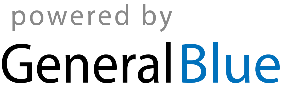 